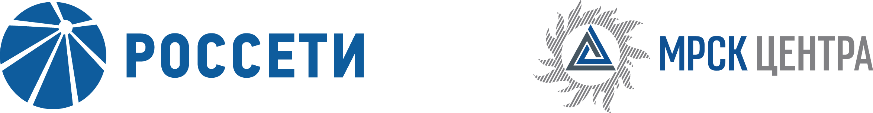 Уведомление №1об изменении условий извещения запроса котировок в электронной форме, участниками которого могут быть только субъекты малого и среднего предпринимательства, на право заключения Договора на поставку масел автомобильных, смазок для нужд ПАО «МРСК Центра» (филиала «Тверьэнерго»), (опубликовано на официальном сайте Российской Федерации для размещения информации о размещении заказов www.zakupki.gov.ru, на Единой электронной торговой площадке https://msp.roseltorg.ru № 31907780300 от 17.04.2019 года, а также на официальном сайте ПАО «МРСК Центра» www.mrsk-1.ru в разделе «Закупки»)Организатор запроса котировок ПАО «МРСК Центра», расположенный по адресу: РФ, 127018, г. Москва, 2-я Ямская ул., д. 4, (контактное лицо: Фомин Роман Владимирович, контактный телефон (4822) 33-62-35, вносит изменения в извещение запроса котировок в электронной форме, участниками которого могут быть только субъекты малого и среднего предпринимательства, на право заключения Договора на поставку масел автомобильных, смазок для нужд ПАО «МРСК Центра» (филиала «Тверьэнерго»)).Внести изменения в извещение и изложить в следующей редакции:п. 1.11. Порядок, дата начала, дата и время окончания срока подачи заявок на участие в закупке (этапах закупки): Дата и время окончания срока, последний день срока подачи Заявок: «30» апреля 2019 года 12:00 (время московское);Рассмотрение заявок: Дата начала проведения этапа: с момента окончания срока подачи Заявок;Дата проведения этапа: «15» мая 2019 года;Подведение итогов закупки: «16» мая 2019 года;п. 1.13. Дата и время окончания срока предоставления участникам закупки разъяснений положений извещения о закупке: «08» мая 2019 года 12:00 (время московское).Примечание:По отношению к исходной редакции извещения запроса котировок в электронной форме, участниками которого могут быть только субъекты малого и среднего предпринимательства, на право заключения Договора на поставку масел автомобильных, смазок для нужд ПАО «МРСК Центра» (филиала «Тверьэнерго») внесены следующие изменения:изменен крайний срок предоставления участникам закупки разъяснений положений извещения о закупке;изменены крайний срок подачи заявок, дата рассмотрения заявок, дата подведения итогов закупки.	В части, не затронутой настоящим уведомлением, Участники руководствуются извещением запроса котировок в электронной форме, участниками которого могут быть только субъекты малого и среднего предпринимательства, на право заключения Договора на поставку масел автомобильных, смазок для нужд ПАО «МРСК Центра» (филиала «Тверьэнерго»), (опубликовано на официальном сайте Российской Федерации для размещения информации о размещении заказов www.zakupki.gov.ru, на Единой электронной торговой площадке https://msp.roseltorg.ru № 31907780300 от 17.04.2019 года, а также на официальном сайте ПАО «МРСК Центра» www.mrsk-1.ru в разделе «Закупки»).Председатель закупочной комиссии – заместитель генерального директора –директор филиала ПАО «МРСК Центра» – «Тверьэнерго»	                          Мажонц М.Л. 